eJournal  Teknik Sipil,  2016, 1 (1): 1-15ISSN 0000-0000, ejournal.untag-smd.ac.id© Copyright 2016STUDI PERANCANGAN DINDING PENAHAN TANAH TIPE KANTILEVER PADA JALAN POROS SAMARINDA – TENGGARONG STA 7+800 s/d 7+870 SAMARINDARendy Gunawan ABSTRAKStudy design of Soil Retaining Wall Samarinda Tenggarong STA 7+800 s/d STA 7+870 street Samarinda cityAvalanche is the removal of material such as soil or rocks coming down a mountain or mountain slopes. Jalan Poros Samarinda Tenggarong area is an area with tofografi wavy or in the sense hilly, very vulnerable to landslides. In the event of landslides in this area, the access to the landfill (Landfill) in Samarinda and to Tenggarong disconnected. Author only planned Retaining Wall Dimensions, for Planning Dimensions retaining wall located  on a hill nut using the (Coulomb) to the dimensions of the retaining wall (Retaining wall), the analysis of this construction through phases - phases  such, the actual data collection field (topography and soil investigation) to analyze the shape dimension and the stability of the soil bearing capacity. This construction which will withstand landslides.Key words : landslides, retaining walls (retaining wall), the stability of the soil bearing.PENDAHULUANLatar Belakang MasalahMengapa daerah rawan longsor perlu diturap karena tidak adanya Dinding Penahan Tanah. Jadi memerlukan perencanaan Dinding Penahan Tanah agar tidak teradi longsor di daerah tersebut, Dinding penahan tanah adalah suatu konstruksi yang berfungsi untuk mengendalikan ke stabilan tanah pada daerah yang rawan longsor karena pada jalan yang berada di penggunungan sangat rentan dengan longsoran tanah yang bisa mengganggu kelancaran transportasi di daerah tersebut. Oleh karena itu, sangat penting untuk memperhitungkan faktor kestabilan tanah agar tidak terjadi longsor. Salah satu cara mengendalikan ke stabilan tanah adalah dengan cara membangun dinding penahan tanah.Rumusan MasalahBerdasarkan uraian latar belakang di atas, maka dapat diambil suatu rumusan masalah yaitu :Bagaimana merencanakan dimensi dinding penahan tanah ?Bagaimana	Perhitungan	Dengan	Menggunakan	Metode Columb dan Rainkine ?Tujuan dan Manfaat PenelitianMaksud Dan Tujuan dari studi ini adalah untuk merencanakan dinding penahan tanah agar dapat menahan eksisting dan tanah urug dari gaya lateral tanah tersebut dan juga.Tinjauan PustakaTanahTanah, di dalam terdiri dari campuran butiran-butiran mineral sengan atau tanpa kandungan bahan organik. Butiran-butiran dengan mudah dipisah- pisahkan satu sama lain dengan kocokan air. Tanah berasal dari pelapukan batuan, yang prosesnya dapat secara fisik maupun kimia. Sifat-sifat teknis tanah, kecuali dipengaruhi oleh unsur-unsur luar menjadi penyebab terjadinya pelapukan batuan tersebut.Kuat GeserKuat geser tanah dapat dinyatakan dalam persamaan Coulumb :τ =	c	+	(	-	u)	tg	(2.1)Dengan :r   = s = tahanan geser tanah atau kuat geser tanahc   = kohesi	= tegangan totalu = tekanan air pori = sudut gesek dalam (angle of internal friction)Dalam persamaan kuat geser tanah, r sering dituliskan sebagai s. Komponen kohesi tidak bergantung pada tegangan normal. Sebaliknya, komponen tahan gesek bergantung pada besarnya tegangan normal.Karena tanah berbutir kasar tidak mempunyai komponen kohesi (c = 0) maka kuat gesernya hanya bergantung pada gesekan antar butir tanah. Tanah-tanah semacam ini disebut tanah granuler atau tanah tak kohesif atau tanah non- kohesif. Sebaliknya, tanah yang banyak mengandung butiran halus, seperti : lempung, lanau, dan koloid, disebut tanah berbutir halus atau tanah kohesif (Hardiyatmo, 2006).Tanah GranulerTanah granuler mempuyaia tahanan geser yang berupa gesekan.Tahanan gesernya merupakan fungsi dari tegangan normal. Jika tegangan normal besar, tahanan geser besar juga besar. Pada Gambar 2.1, diperlihatkan bahwa kuat geser tanah granuler bertambah secara langsung dengan kenaikan tegangan normal. Tegangan normal adalah tegangan yang bekerja tegak lurus pada bidang gesernya. Jika tanah granuler kering dan tegangan normal nol, tahan geser juga nol. Bila tanah basah, kemungkinan tanah ini mempunyai kohesi yang lemah. Namun kohesi tersebut tidak boleh diperhitungkan sebagai bagian dari kuat geser tanah bila dipakai dalam perancangan fondasi.Tanah KohesifApabila beban diterapkan pada tanah kohesif yang jenuh, maka pertama kali beban tersebut akan didukung tekanan air dalam ronnga pori tanah. Pada kondisi ini, butiran-butiran lempung tidak dapat mendekat satu sama lain untuk mengembangakan tahan geser selama air di dalam rongga pori tidak meninggalkan rongga tersebut. Karena rongga pori tanah lempung sangat kecil, keluarnnya air meninggalkan rongga pori tanah lempung sangat kecil, keluarnya air meniggalkan rongga pori memerlukan waktu yang lama. Jika sesudah waktu yang lama setelah air dalam rongga pori berkurang, butiran-butiran lempung mendekat satu sama lain, sehingga tahanan gesek tanahnya berkembang. Masalah ini tidak dijumpai pada tanah granuler yang ronnga porinya relatif besar, karena sewaktu beban diterapkan, air langsung meniggalkan pori dan butiran dapat mendekat satu sama lain yang mengakibatkan tahan geseknya langsung berkembang.butiranTegangan EfektifTegangan-tegangan efektif yang bekerja didalam tanah atau batuan jenuh yang terendam air dapat dibagi menjadi 2 macam :Tegangan-tegangan  yang  dikirimkan  dari  butiran  yang  satu   keyang lain, yang disebut tekanan intergranuler atau tegangan efektif.Tegangan-tegangan yang bekerja didalam air, yang mengisi ronggapori, disebut tekanan pori atau tegangan netral.Pengaruh Gesekan Dinding dan AdhesiPada saat tanah di belakang dinding penahan tanah mencapai keruntuhan akibat gerakan dinding ke depan, maka di belakang dindingberbentuk baji tanah yang ikut bergerak ke depan, dan kemudian ke bawah. Jika dinding penahan dijaga agar tetap kaku guna mencegah gerakan baji tanah ke bawah, maka terlihat gerakan vertikal relatif antara dinding belakang dan tanahnya. Bila permukaan dinding penahan sangat kasar, maka regangan yang terjadi cukup besar, tegangan geser sepanjang dindin belakang (s) menjadi sebesar nilai tahanan geser tanah ultimitnya, yaitu s= c+σ tg φ. Pada kondisi ini, karena permukaan dinding sangat kasar, gesekan yang terjadi adalah antara tanah dan tanah, dengan bidang geser yang terletak sedikit di luar permukaan dinding. Sebliknya, jika dinding belakang dari dinding penahan halus (licin), maka tidak ada tahanan geser tanah yang bekerja dibelakang dinding, sehingga tekanan tanah bekerja tegak lurus permukaan dinding belakang. Bila tanah bergeser relatif terhadap dinding, tegangan geser (sd) pada dinding belakang, dapat dianggap terdiri dari dua bagian, yaitu :Sd = Cd + σ tg δPengaruh Tekanan Rembesan Pada Stabilitas Dinding PenahanPada waktu hujan deras, berat volume tanah di belakang dinding penahaan tanah akan bertambah akibat naiknya kadar air  tanah. Jika perlengkapan drainasi tidak diberikan, air akan merembes ke bawah melewati dasar pondasi dan kemudian naik sampai dipermukaan tanah di depan dinding. Rembesan air melewati tanah urug ini, berakibat :Berat tanah urug bertambah. Akibatnya, tekanan tanah juga bertambah,	karena  berat  volume tanah (γ) bertambah. Karena itu, jika tanah urug berupa lanau  atau tanah berlempung, perancangan sebaiknya didasarkan pada kondisi jenuh air. Karena tanah-tanah ini cenderung menahan air pada jangka waktu yang lama.Gaya angkat (uplift) akan timbul pada permukaan bidang runtuh.Gaya angkat timbul pada dasar fondasi dinding penahan.Dinding Penahan TanahBangunan dinding penahan tanah digunakan untuk menahan tekanan tanah lateral yang ditimbulkan oleh tanah urug atau tanah asli yang labil. Bangunan ini banyak digunakan pada proyek-proyek : irigasi, jalan raya, pelabuhan, dan lain-lainnya. Elemen-elemen fondasi, seperti bangunan ruang bawah  tanah  (basement),  pangkal  jembatan  (abutment),  selain     berfungsisebagai bagian bawah dari struktur, berfungsi juga sebagai penahan tanah sekitarnya. Kestabilan dinding penahan tanah diperoleh terutama dari berat sendiri struktur dan berat tanah yang berada diatas pelat pondasi. Besar dan distribusi tekanan tanah pada dinding penahan tanah, sangat bergantung pada gerakan kearah tsnsh relative terhadap dinding.Macam dan Pemakaian Dinding PenahanDinding penahan adalah suatu bangunan yang dibangun  untuk menahan keruntuhan tanah yang curam atau lereng yang dibangun ditempat dimana kemantapan tidak dapat dijamin oleh lereng tanah itu sendiri, dipengaruhi oleh kondisi gambaran topografi tempat itu , bila dilakukan pekerjaan tanah seperti penanggulangan atau pemotongan tanah terutama dinding penahan itu dibangun untuk melindungi kemiringan tanah dan melengkapi kemiringan dengan pondasi kokoh.METODE PENELITIANLokasi PenelitiaanLokasi penelitian ini berada di Jalan Poros Samarinda - Tenggarong Provinsi Kalimantan Timur. Lokasi ini dipilih karena jalan yang berada di penggunungan yang membuat jalanan rentan mengalami longsoran.Populasi dan SampleLokasi penelitian yang ditinjau sebagai penyusunan proposal skripsi ini adalah pada Jalan Poros Samarinda – Tenggarong STA 7+800 s/d 7+870 Koordinat lokasi penelitian adalah E 507285 N 9952691. Panjang penanganan jalan yang akan di bangun dinding penahan tanah tipe cantilever ini adalah  70Dinding penahan tanah ini di mulai dari titik STA 7+800 – STA 7+870.Design Penelitian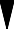 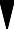 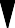 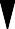 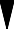 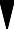 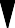 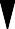 Teknik Pengumpulan Datapengumpulan data yang dilakukan meliputi data primer dan sekunder, dimana data Sekunder didapat hasil survey pengukuran topografi yang dilakukan pada lokasi perencanaan dan foto dokumentasi lokasi penelitian, sedangkan data Primer berupa data tanah yang didapat dari hasil sondir yang dilakukan instansi Dinas Pekerjaan umum dan instansi perusahaan konsultan yang telah melakukan survey sebelumnya dilokasi tersebut.Teknik Analisa DataSetelah data-data yang dibutuhkan sudah diperoleh, kemudian proses analisa data tersebut.Adapun cara - cara Analisa data tersebut sebagai berikut :Pengolahan Data KonturMerencanakan Dimensi Dinding Penahan TanahPerhitungan Beban VertikalPerhitungan Koefisien Tekanan Tanah Aktif  dan Tanah PasifMetode ColoumbMetode RankinePerhitungan Tekanan Tanah Aktif dan PasifPerhitungan Stabilitas Daya Dukung TanahMetode TerzaghiPerhitungan Terhadap Keruntuhan Kapasitas Daya DukungAnalisa Kemampuan Tiang Pancang TunggalAnalisa Kemampuan Tiang Pancang Kelompok (Pile Group)Perumusan Untuk Efisiensi Tiang Dari “Uniform Building Code” Dari AASHTOPEMBAHASANDataMerupakan hasil analisis beberapa data yang diperlukan untuk memprediksi besarnya penurunan / settlement yang terjadi. Data-data yang dianalisis antara lain analisis data tanah, analisa beban, analisa daya dukung tanah, analisa tegangan tanah dan analisa tekanan tanah efektif.DATA TANAHAnalisis data tanah merupakan hasil penyelidikan tanah di lokasi proyek pembangunan Dinding Penahan Tanah , yang berlokasi di Jl. Poros Samarinda - Tenggarong. Analisis ini terdiri dari analisis data sondir, boring, direct shear test dan data konsolidasi.Pengolahan data tersebut dilakukan di laboratorium Mekanika Tanah. Pengolahan data tanah diperlukan untuk memprediksi besarnya penurunan / settlement yang terjadi..Rencana Desain Dimensi Dinding Penahan TanahDinding penahan tanah diasumsikan berbentuk dinding kantilever dengan material beton bertulang. Adapun dimensi rencana dari dinding adalah sebagai berikut :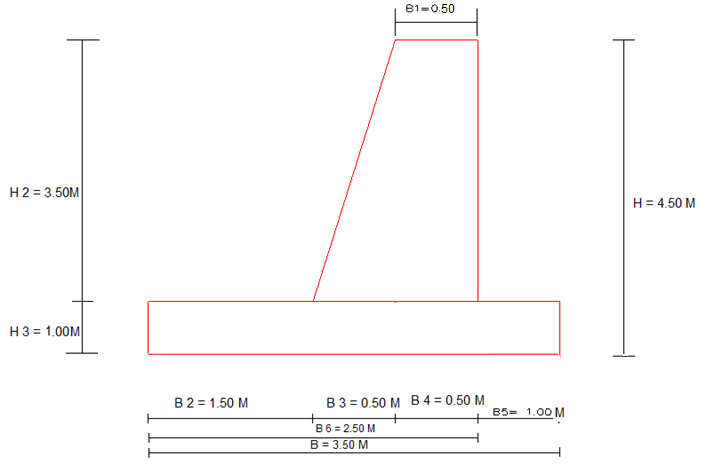 Data tanah darilokasi :Kohesi (C)	:	0,401	t/m²Sudut geser ()		:	8,530 ° Berat isi tanah (s)	:		2,567  t/m³ Berat isi beton (c)	:		2500	t/m³ Berat jenis tanah (q)	:			1	tonPerhitungan Stabilitas dan Daya Dukung Dinding Penahan TanahPerhitungan Stabilitas Lereng ( Slope Stability ) Data tanah pada setiap lapisan sebagai berikut : Lapisan tanah 1Analisa stabilitas lereng di belakang dindingPerhitungan stabilitas lereng digunakan metode infinite slope ( lereng tak terhingga ), karena tanah dilapangan berupa tanah dengan nilai c (kohesi) yang kecil maka rumus yang di gunakan sebaga berikut :  tgF =   sat  tg, dimana :F = Faktor amanγs = Berat isi tanah keadaan jenuh (kN/m³) γ’ = (γs - γw) Berat isi tanah efektif (kN/m³) φ = Sudut gesek tanah (ᵒ)α = Kemiringan lereng (ᵒ)Maka di analisa dari tanah lapisan 1 yaitu sebagai berikut :F =   (25,506  9,18)  tg4,4925,506 tg690,2010,24F =	= 0,837 < 1,00 , maka lereng tidak stabil.Lapisan tanah 2 :F =   2,549= 0,069 < 1,00 , maka lereng tidak stabil.Lapisan tanah6,364:0F =   0,1596,791= 0,023 < 1,00 , maka lereng tidak stabil.Karena lereng di belakang dinding tidak stabil, maka perlu di berikandinding penahan tanah.Analisa stabilitas lereng di depan dindingUntuk mengetahui keamanan lereng didepan dinding maka analisa stabilitas lereng di hitung dari tanah lapisan 3 yaitu sebagai berikut :F =    (254,91/ 9,66)  tg3,542,584  tg15F =  0.159	= 0,229 < 1,00 , maka lereng tidak stabil.0.692Lapisan tanah 4 :F =   0,3850,687= 0,560 < 1,00 , maka lereng tidak stabil.Karena kondisi lereng tidak stabil, pada bagian depan dinding penahantanah untuk mencegah terjadi longsoran maka perlu dibangun dinding penahan tanah.Perhitungan Koefisien Tekanan Tanah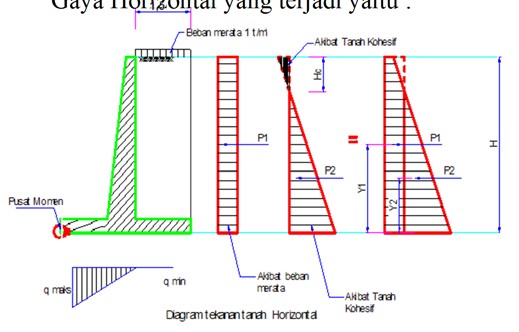 Karena permukaan tanah urugan datar (=0) maka rumus koefisien tekanan tanah dipakai :Perhitungan Koefisien Tekanan Tanah Aktif Cara CoulombKa	==cos  1.00 cos2 2cos2 8,53022==	0,4720=,9772,067Keterangan : δ :  Faktor geser dan adhesi : lempung Sedang 17 - 19º.β : Sudut permukaan tanah miring keatas dengan bidang.	Bangunan.Perhitungan Koefisien Tekanan Tanah Aktif Cara RainkineKa	= tan² (45-  )= tan² (45  28 , 53 )2= 0,741Perhitungan Koefisien Tekanan Tanah Pasif Menurut CoulombKeterangan : δ :  Faktor geser dan adhesi : lempung Sedang 17 - 19º.β : Sudut permukaan tanah miring keatas dengan bidang.	Bangunan.Kp =cos  1.00 cos2 2cos2 8,530=	2	cos8,5301.00 		cos2 8,530=	2	0,9881.00 		cos2 18,82=	2	0,9881.00 		=   0,8950,302= 2,963Perhitungan Koefisien Tekanan Tanah Pasif Menurut RankineKp	= tan² (45+   )= tan² (45+= 1,3482	)8 , 532Keterangan : δ :  Faktor geser dan adhesi : lempung Sedang 17 - 19º.β   : Sudut permukaan tanah miring keatas dengan bidang.	BangunanPerhitungan Tekanan Tanah Pasif ColumbPerhitungan Tekanan tanah Aktif dan pasifPerhitungan Gaya Vertikal ( Gaya Berat )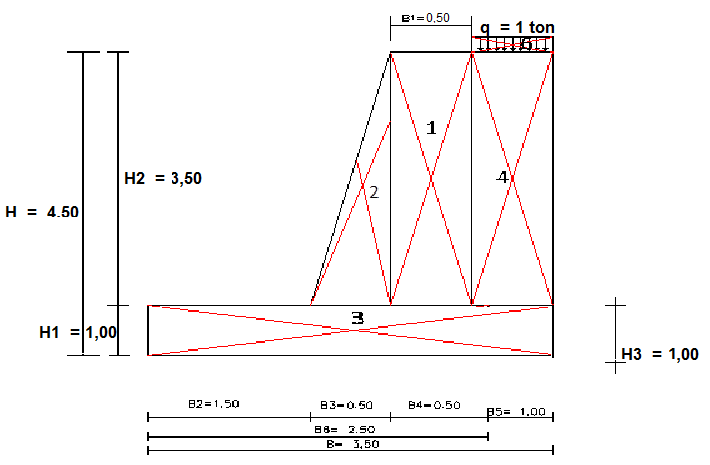 Berat Struktur :W1	= luas bidang 1 x c= B1 x H2 x c= 0,50  3,50  2,500= 4,375 tonW2	= ½ x B3 x H2 x c= ½  x 0,50  3,50  2,500= 2,187 tonW3	= B x H1 x c= 3,50  1,00  2,500= 8,750 tonBerat Tanah :W4	= B5 x H2 x  s= 1,00  3,50  2,567= 8,945 tonW5	= q x B4  ………..(beban merata)= 1 , 00   3 ,50= 3,50 tonMaka ∑Pv = ∑Pv Struktur + ∑Pv Tanah= 15,303 + 12,484 = 27,787∑Mv = ∑Mv Struktur + ∑Mv Tanah= 46,815+ 46,185 = 88,1Perhitungan Stabilitas Daya Dukung TanahSumber : Analisa,2016Cek Stabilitas Terhadap Pergeseran (Geser)tg d untuk tanah lempung sedang adalah (0,30 - 0,35 ) sipil "NOVA" hal 147 sehingga tg d = 0,35 (ditentukan) maka :Karena konstruksi tidak memenuhi syarat stabilitas geser maka konstruksi perlu ditambah dengan pondasi tiang pancang untuk menahan gaya geseran, atau gaya horizontal.Perhitungan Terhadap Keruntuhan Kapasitas Daya DukungPv	= 27,787 tonLetak resultan gaya dari titik Oqult = (1+0,3 x B/L) x C x NC + H x g x N + 0,4 x g1 x Ng) Nc= 6,97Nq = 1,49Ng = 0,38Maka:qult   =   (1 + 0,53 x 3,5 / 70 ) x 0,401 x 6,79 + 4,5 x 2,567 x 1 + 0,4 x 1 x0,38=   14,540 tonKarena e  B/6 maka q min = 0 (nol) dan rumus q maks adalah :(Hary Christady Hardiyatmo; Teknik Pondasi 1)Analisa Perhitungan Tiang PancangKarena dimensi dinding tidak dapat menahan pembebanan dan juga tanah dibawah telapak pondasi tidak mampu menahan, maka untuk perkuatan stabilitas digunakan tiang pancang.Tiang pancang rencana adalah tiang pancang pipa baja (spun pile) berbentuk lingkaran, panjang tiang 6 meter, tiang terbuat dari beton bertulang dengan mutu beton K- 300 kg/cm².8 D22ANCANG Ø  400mmAnalisa Kemampuan Tiang Pancang Tunggal Terhadap Kekuatan bahanP tiang =  'bahan  A'tiangP tiang = 9,60 1257P tiang = 12069 kg = 12 ton Dimana :A’tiang  = luas penampang tiang, rumus : A’tiang = π x r²σ ‘	= tegangan tekan ijin bahan, rumus : σ‘= 0,40 x f’c x	1000σ‘	= 0,40 x f’c x 1000σ ‘	= 0,40 x 24,00 x 1000σ ‘	= 9600 kN/ m²kg/cm²Terhadap kekuatan tanah Diketahui :P	= tahanan ujung konus dari   hasil sondir	= 197,210JHP = jumlah hambatan pelekat dari sondir = 476,15 kg/cm A’   = luas penampang tiang, rumus : A’tiang = π x r²O	= keliling penampang tiang, rumus : O =2 . π x r²Sf	= faktor keamanan, karena pembebanan pada konstruksi tetap maka digunakan sf = 3 (end bearing) dan sf = 5 (friction pile)Dimana :Diperhitungkan	terhadap	Tahanan	tanah	keras	dan kelekatan tanah (End Bearing pile and Friction Pile), maka :Q tiang =Atiang  P  O  JHPsf	sf= 1257 197,210  126  476,15Q tiang =3	5247921,143  59994,93	5= 82640,38 + 11998,98= 6887 kg  =  6.887 tonDaya dukung tiang pancang dalam 1 tiang adalah : 6,887 tonBerat sendiri tiangW tiang = A tiang  panjang tiang  c= 1257  6,00 x 2500= 25,143 kg= 25 tonBeban netto yang diperkenankan pada tiang N   = W tiang  -  Q tiang= 25 – 6,887= 18,113  ≥  tiang = 12,07  Kg/m …… aman ( N ≥ Ptiang )Analisa Kemampuan Tiang Pancang Kelompok (Pile Group)Konstruksi dinding penahan sepanjang 70 meter dan Beban vertikal yang bekerja untuk tinjauan 1 meter adalah (Pv) = 27,787 ton. Maka gaya vertikal menjadi :Pv total  = Pv  panjang dinding= 27,787 x 70 meter Pv total  = 1945,09 Kg= 1.945 TonJumlah pancangn tiang pancang =   Pv totalQ tiang= 1945,096.887= 28 buah= 35  buah tiang pancang perbarisPerletakan tiang adalah 2 baris memanjang, baris pertamanya berisi 35 tiang (untuk tiang pancang tegak), dan yang kedua berisi 35 buah (tiang pancang tegak).Maka diketahui sesuai gambarm	= jumlah baris	= 2,00Perumusan untuk efisiensi tiang dari “Uniform Building Code” dari AASHO  (n  1)m  (m  1)n Eff.	= 1 90 m  n	1  0,853  (35  1)2  (2  1)35 =	90   2  35	= 1  (103/ 70 )= 0,471  =  40 %Q tiang menjadi   = Eff.  Q tiang= 40 %  8,375= 3,35 tonX²	= 2   (Xn²)= 2    1,540= 3080 mY²	= 20   (Yn²)= 35    ( 2,00 )= 70 mX maks   = 2,00 m Y maks   = 1,00  mny	= 2   (jumlah baris)nx	= 35 (jumlah tiang per baris) n	= 70 (buah tiang pancang)Mx	= Mh = 23,71 t.m  (momen tegak lurus sumbu X)My	= 0 t.mPv	= 1,945 tonP maks  =Pv  My  Xmaks  Mx  Ymaksn	ny  X 2	nx  Y 2= 1945  0  38,50  23,710 1,0070	2 1540	35  30,63= 27 ± 0 ± 0,01921 ± 0,02211= 8,799 Ton  ≥  6,887 ton  ……………. AmanUntuk daya dukung tiang pancang dalam kelompok tiang pancang adalah : 8,799 ton ≥  6,887 ton……..Aman.PENUTUPKesimpulanKesimpulanDari hasil Analisa dan Pembahasan Dimensi Dinding Penahan Tanah, dapat diambil hasil kesimpulan sebagai berikut :Dari hasil perhitungan Dinding Penahan Tanah Type Kantilever dengan menggunakan metode Columb diketahui hasil Stabilitas Guling : 3,715  ≥ 1,5 (Aman),Stabilitas Geser : 1,89 < 2 (Tidak Aman), dan hasil dari Daya Dukung Tanah:123,497 ton/m2  > q ult = 14,540 Ton / m2Dari hasil perhitungan Dinding Penahan Tanah Type Kantilever dengan menggunakan metode Rainkine diketahui hasil Stabilitas Guling : 2421  ≥ 1,5 (Aman),Stabilitas Geser : 1,22 < 2 (Tidak Aman), dan hasil dari Daya Dukung Tanah:74,098 ton/m2  > q ult = 14,540 Ton / m2SaranSaran yang di berikan penulis semoga dapat menjadi saran yang membangun yaitu :1. Perhitungan dengan  cara  Coulomb  dan  Rainkine  dapat  digunakan dalam perhitungan perencanaan dinding penahan tanah.2. Dalam merencanakan Dimensi Dinding Penahan tanah jarak Horizontal tiang pancang di sesuaikan dengan dimensi penahan dan untuk stabilitas daya dukung tanah dimensi harus di tinjau dari keadaan tanah di lokasi.3. Dengan perhitungan BAB IV  dan  kesimpulan  diatas  maka  dinding penahan tanah meter sangat kuat dan bisa diterapkan disuatu perencanaan dinding penahan tanah.4. Jika  ingin  memakai  dinding  penahan  tanah  dengan  trap sebaiknya hitung dengan baik stabilitas guling, stabilitas geser dari dinding penahan tanah dan juga hitung daya dukung tiang pancang.4.	Sebaiknya   dinding   penahan   tanah   diperlukan   perawatan   atau pemeliharaan secara berkala agar jika terjadi pergeseran ataupun penurunan bisa segera diatasi.5.	Analisis dimensi dinding penahan tanah yang berada di Jalan Poros Samarinda – Tenggarong Sta 7 + 800 s/d 7 + 870 ini dihitung penulis hanya untuk keperluan penelitian skripsi atau tugas akhir saja.6.	Untuk hasil dari analisis ini tidak diperkenankan  maupun diterapkan oleh pihak –pihak instansi yang terkait maupun kontraktor pelaksana di lokasi proyek tersebut.DAFTAR PUSTAKAHardiyatmo, H.C., Mekanika Tanah I, Gama Press, Yogyakarta, 2006. Hardiyatmo, H.C., Teknik Fondasi I, Beta Offset, Yogyakarta, 2006. Hardiyatmo, H.C., Behaviour of Mechanically Stabilized Embankment on Soft Bangkok Clay, Thesis Master Engineering, AIT Bangkok Thailand, 1990.Hardiyatmo, H.C., Prinsip-prinsip Mekanika Tanah dan Soal Penyelesaian I, Beta Offset, Yogyakarta, 2004.SNI 03-3440, Pelaksanaan Stabilitas Tanah, Pusjatan-Balitabang PU, 1994 SNI 03-4267, Teknis Perencanaan dan Penanganan Longsoran, Balitbang PU, 1999SNI 03-6348-2000, Identifikasi Tanah Longsor dan Upaya Penanggulangannya,Balitabang PU, Surakarta, 2000.Anonim. (1990). SK SNI 03-1962-1990. Buku Petunjuk Teknis Peencanaan Dan Penanganan Longsoran. Dewan Standarisasi Nasional, Yayasan Badan Penerbit Pekerjaan Umum. Jakarta.Sunggono, K.H., Mekanika Tanah, Nova, Bandung, 2002.Kohesi (C)Sudut gesek (φ) Berat isi tanah (s) Lapisan tanah 2: 0,065: 4.49°: 2,569kg/cm²kN/m³Kohesi (C): 0,053kg/cm²Sudut gesek (φ): 10,25°Berat isi tanah (s) Lapisan tanah 3: 2,549kN/m³Kohesi (C): 0,130kg/cm²Sudut gesek (φ): 3,54°Berat isi tanah (s) Lapisan tanah 4: 2,584kN/m³Kohesi (C): 0,401kg/cm²Sudut gesek (φ): 8,53°Berat isi tanah (s): 2,567kN/m³Pp=½xH3xKp=0,5x2,00x2,25=2,25tonMenurut RankineMenurut CoulombP1 = Ka.q.H= 0,741 . 1 . 4,5= 3,334P1 = Ka.q.H= 0,472 . 1 . 5= 2,36Menurut RankineMenurut CoulombPa=½ . s . H² . Ka=½ . 2,567 . 4,5² . 0,741= 19,259Pa=½ . s . H² . Ka=½ . 2,567. 4,5². 0,472= 12,267NoGaya (P) tonLengan (Y) mMomen (Tm)123,33419,259½ H = ½*4,5 = 2,25 1/3(H-Hc) = 1/3 (4,5) =1,57,50128,888Ph22,593Mh36,389NoGaya (P) tonLengan (Y) mMomen (Tm)122,3612,267½ H = ½*4,5 = 2,25 1/3(H-Hc) = 1/3 (4,5) = 1,55,3118,400Ph14,627Mh23,71NoGaya (W) tonLengan (x) mMomen (Tm)14,375(0,5/2)0,50+3,50 = 3,57115,62522,187(2/3  0,5)+3,50 = 3,8338,38438,75½  3,5 = 1,7515,312Pv15,303Mv39,285NoGaya (W) tonLengan (x) mMomen (Tm)128,9843,50½  0,5+3,50 = 3,7501/2  0,5+3,50 = 1,25033,6913,125Pv12,484Mv46,815Menurut RankineMenurut CoulombMenurut CoulombMenurut CoulombMenurut CoulombF guling = MvF guling = MvMhMh=	88,1=   88,136,38923,71= 2,421 > 1,5 ( Aman=	3,715>1,5()Aman )Menurut RankineMenurut CoulombF geser = PvF geser = PvPhPh= 27,787= 27,78722,59314,627= 1,22 > 2,0 (Tidak= 1,89 > 2,0 (TidakAman )Aman)X=  Mv  MhX=  Mv  MhPvPv= 88,1  36,389= 88,1  23,7127,78727,787= 1,86 m= 2,317 me=  B  Xe=  B  X22=  3,5  1,86=  3,5  2,31722= 0,11 < B/6 = 0,583= 0,05 < B/6= 0,583Menurut RankineMenurut Coulombq maks  =	2.Pv3(B  2e)=	2  27,7873(3,5  2  0,25)= 55,5749= 6,174 ton/m²q maks  =	2.Pv3(B  2e)=	2  27,7873(3,5  2  0,15)= 55,5749,6= 5,788 ton/m²Menurut RankineMenurut CoulombB’	= B-2e= 3,5 – 2x0,25= 0,375 mB’	= B-2e= 3,5 – 2x0,15= 0,225 mMenurut RankineMenurut Coulombq maks =  Pv  27,787q maks =  Pv  27,787B'	0,375B'	0,225= 74,098 ton/m²= 123,497 ton/m²q maks   qult = 14,540 ton/m²q maks   qult = 14,540 ton/m²Menurut RankineMenurut CoulombFk = qmaks / qult > 3 (syarat) Fk = 74,598  / 14,540Fk = 5,130  >  3  (Kontruksi Aman)Fk = qmaks / qult > 3 (syarat) Fk = 123,497 / 14,540Fk = 78,493 >  3 (Kontruksi Aman)n= jumlah tiang dalam 1 baris= 35θ= arc tan d/s= 0,853d= diameter tiang= 0,40s= jarak antara tiang (as ke as)= 2,00